БОЙОРОК	                                                          РАСПОРЯЖЕНИЕ20 август 2019 йыл                 № 50                    20 августа 2019 годаВ соответствии с Положением о муниципальной имущественной казне сельского поселения Нижнеташлинский сельсовет муниципального района Шаранский район, утвержденным Решением Совета сельского поселения Нижнеташлинский сельсовет от07.12.2007г. №62 ,в целях совершенствования системы управления объектами муниципальной собственности:	1. Принять в казну Администрации сельского поселения Нижнеташлинский сельсовет муниципального района  Шаранский район Республики Башкортостан площадки:- для 1-ого мусорного контейнера  количеством 2 шт. на сумму 14220руб 82 копеек;-  для 2-х мусорных контейнера (без основания) количеством 2 шт. на сумму 16255 руб 56 копеек- для 2-х мусорных контейнера количеством 6 шт. на сумму 92039 руб 70 копеек - для 3-х мусорных контейнера количеством 4 шт. на сумму 77406 руб 70 копеек           2. Учесть в Казне сельского поселения Нижнеташлинский сельсовет муниципального района  Шаранский район Республики имущество,  указанное в п.1 настоящего распоряжения.3. Специалисту  в десятидневный срок представить пакет документов, необходимый для внесения соответствующих изменений в Реестр муниципального имущества муниципального района Шаранский район	4. Контроль за исполнением настоящего распоряжения оставляю за собой. Глава сельского поселения  Нижнеташлинский сельсовет                                                         Г.С.Гарифуллина БашKортостан  Республикаһы          Шаран районы  Муниципал районыныңТүбәнге Ташлы  ауыл Советы ауылбиләмәһе хакимиәте башлы‰ы          Түбән Ташлы ауылы, тел.(34769) 2-51-49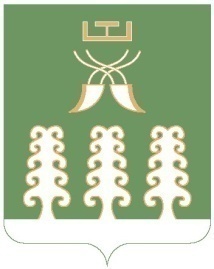 Глава сельского поселенияНижнеташлинский сельсоветМуниципального района Шаранский район Республики Башкортостанс. Нижние Ташлы, тел.(34769) 2-51-49